Pozdravljeni učenke in učenci!Za vse, ki obiskujete interesno dejavnost Gibanje in Športne igre sem pripravil nekaj kratkih gibalnih vsebin, ki jih lahko izvedete v tednu od 20. do 24. 04. 2020. Gibalne vsebine niso obvezne, če pa vam ostaja prosti čas in imate voljo jih lahko izvedete.V tem tednu boste pripravili in preizkusili ŠPORTNO KAMPIRANJE v naravi: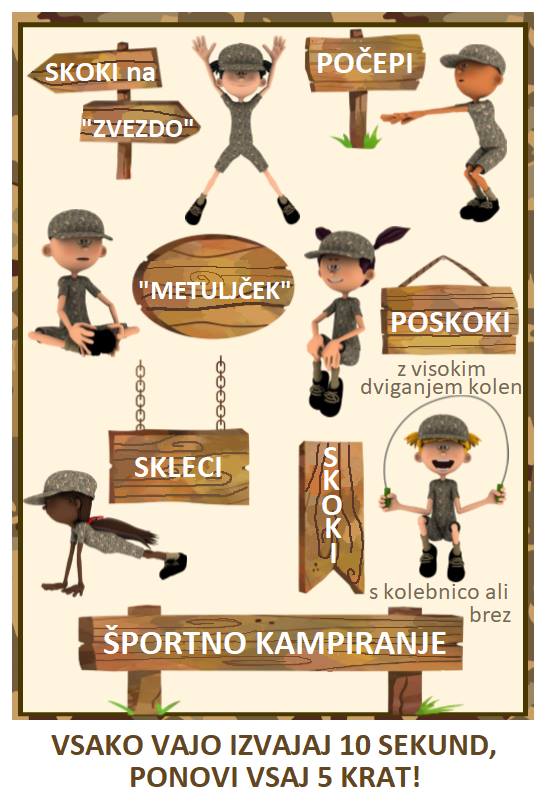 Ko vam bo med poukom na daljavo najbolj naporno si vzemite premor in zaplešite skupaj z JUST DANCE. V tem tednu plešemo na pesem Con calma: https://www.youtube.com/watch?v=ml8t-toRMwcLepo se imejte in upam, da se čimprej vidimo.							Gregor Zagorc										                učitelj športa